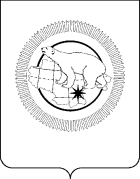 П Р И К А ЗВ соответствии с Федеральным законом от 27 июля 2010 года № 210-ФЗ 
«Об организации предоставления государственных и муниципальных услуг», Кодексом о нормативных правовых актах Чукотского автономного округа от
 24 февраля 2009 года № 25-ОЗ, Порядком разработки и утверждения административных регламентов исполнения государственных функций, утверждённым Постановлением Правительства Чукотского автономного округа от 12 февраля 2016 года № 65, Положением о Департаменте социальной политики Чукотского автономного округа, утверждённым Постановлением Правительства Чукотского автономного округа от 28 августа 2009 года № 248,ПРИКАЗЫВАЮ:1. Утвердить Административный регламент Департамента социальной политики Чукотского автономного округа по предоставлению государственной услуги «Компенсация стоимости найма жилого помещения семьям, имеющим детей» согласно приложению к настоящему приказу.2. Контроль за исполнением настоящего приказа оставляю за собой.Приложение к приказу Департамента социальной политики Чукотского автономного округа от «___» ______ 20__ года № __Административный регламент Департамента социальной политики Чукотского автономного округа
по предоставлению государственной услуги «Компенсация стоимости найма жилого помещения семьям, имеющим детей»1. Общие положения1.1. Административный регламент по предоставлению государственной услуги «Компенсация стоимости найма жилого помещения семьям, имеющим детей» (далее – Административный регламент) разработан в целях повышения качества исполнения и доступности предоставления в Чукотском автономном округе государственной услуги по компенсации стоимости найма жилого помещения семьям, имеющим детей, повышения эффективности деятельности органов исполнительной власти, создания комфортных условий для участников отношений, возникающих в ходе предоставления государственной услуги,
и определяет стандарт предоставления государственной услуги, состав, последовательность и сроки выполнения административных процедур, требования к порядку их выполнения, формы контроля за исполнением Административного регламента, досудебный (внесудебный) порядок обжалования решений и действий (бездействия) органа, предоставляющего государственную услугу, Государственного казенного учреждения Чукотского автономного округа «Многофункциональный центр предоставления государственных и муниципальных услуг Чукотского автономного округа» (далее – МФЦ), а также их должностных лиц, государственных служащих, работников.1.2. На предоставление государственной услуги «Компенсация стоимости найма жилого помещения семьям, имеющим детей» имеют право следующие лица, проживающие в Чукотском автономном округе, не владеющие на праве собственности (индивидуальной, общей долевой, совместной) жилыми помещениями:1) семьи со среднедушевым доходом, не превышающим величину прожиточного минимума трудоспособного населения, установленную
в Чукотском автономном округе в соответствии с пунктом 2 статьи 4 Федерального закона от 24 октября 1997 года № 134-ФЗ «О прожиточном минимуме в Российской Федерации» за второй квартал года, предшествующего году обращения за назначением указанной компенсации, состоящие на учете
в органах местного самоуправления Чукотского автономного округа в качестве нуждающихся в жилых помещениях (далее – малообеспеченные семьи);2) приемные семьи, воспитывающие четырех и более детей, в числе которых ребенок-инвалид (далее – приемные семьи);3) лица из числа детей-сирот и детей, оставшихся без попечения родителей, состоящие в списке детей-сирот и детей, оставшихся без попечения родителей, лиц из числа детей-сирот и детей, оставшихся без попечения родителей, лиц, которые относились к категории детей-сирот и детей, оставшихся без попечения родителей, лиц из числа детей-сирот и детей, оставшихся без попечения родителей, и достигли возраста 23 лет, на текущий год и не обеспечены жилым помещением (далее – список, лица из числа детей-сирот соответственно).1.3. В качестве заявителей с письменным обращением (заявлением)
о компенсации стоимости найма жилого помещения семьям, имеющим детей (далее – компенсация) имеют право обратиться лица, указанные в пункте 1.2 настоящего раздела, и их законные представители или уполномоченные гражданином или его законным представителем лица, действующие на основании оформленной в соответствии с Основами законодательства Российской Федерации о нотариате от 11 февраля 1993 года № 4462-1 (далее – Основы законодательства Российской Федерации о нотариате) доверенности.1.4. Компенсация предоставляется в размере фактических расходов по договору найма (поднайма), но не более 10 000 рублей во всех населенных пунктах Чукотского автономного округа, за исключением г. Анадыря – 
25 000 рублей; п. Угольные Копи – 15 000 рублей.1.5. В стоимость найма (поднайма) жилого помещения, по условиям договора, не должны быть включены коммунальные платежи, расходы на оплату услуг телефонной связи, кабельного телевидения, информационно-телекоммуникационной сети «Интернет».1.6. Компенсация осуществляется при условии заключения договора найма (поднайма) жилого помещения с физическим или юридическим лицом (наймодателем).1.7. Компенсация назначается с первого числа месяца, в котором поступило обращение заявителя в Филиал, но не ранее даты заключения договора найма (поднайма) жилого помещения.1.8. Компенсация выплачивается ежемесячно путем перечисления денежных средств на личный банковский счет заявителя, открытый им
в кредитной организации.1.9. Выплата компенсации за неполный месяц производится пропорционально времени, в котором заявитель имел право на ее получение.1.10. В случае прекращения действия договора найма (поднайма) жилого помещения, компенсация предоставляется заявителю за фактический период. 1.11. В случае заключения в течение одного месяца нескольких договоров найма (поднайма) жилых помещений, каждый из которых был заключен после прекращения действия предшествующего договора найма (поднайма) жилого помещения, компенсация предоставляется пропорционально времени действия каждого из указанных договоров.1.12. Департамент социальной политики Чукотского автономного округа (далее – Департамент) при предоставлении государственной услуги осуществляет информационное взаимодействие в качестве поставщика
и потребителя информации с Единой государственной информационной системой социального обеспечения.2. Стандарт предоставления государственной услуги2.1. Наименование государственной услугиГосударственная услуга, предоставляемая в рамках настоящего Административного регламента, именуется «Компенсация стоимости найма жилого помещения семьям, имеющим детей».2.2. Наименование органа, предоставляющего государственную услугу2.2.1. Предоставление государственной услуги осуществляется подведомственным учреждением Департамента – Государственным бюджетным учреждением «Чукотский окружной комплексный Центр социального обслуживания населения» (далее – Центр) через его филиалы (далее – Филиал, Филиалы).В организации предоставления государственных услуг могут участвовать (в части приема заявления и документов) пункты социального обслуживания, действующие как структурные единицы соответствующего Филиала.2.2.2. В организации предоставления государственной услуги может участвовать (в части приема заявления и документов)  – МФЦ.2.3. Результат предоставления государственной услуги
2.3.1. Результат предоставления государственной услугиРезультатом предоставления государственной услуги, является:1) принятие решения о предоставлении государственной услуги заявителям, указанным в пункте 1.2 раздела 1 настоящего Административного регламента и размере государственной услуги, назначение и выплата компенсации;2) принятие решения об отказе в предоставлении государственной услуги заявителям, указанным в пункте 1.2 раздела 1 настоящего Административного регламента;3) принятие решения о прекращении предоставления государственной услуги заявителям, указанным в пункте 1.2 раздела 1 настоящего Административного регламента.Решение о предоставлении, об отказе в предоставлении, прекращении государственной услуги направляется заявителю способом, выбранным им при подаче заявления, в том числе может быть предоставлено в форме электронного документа.2.4. Срок предоставления государственной услуги2.4.1. Решение о предоставлении государственной услуги и ее размере, оформляется приказом Филиала об утверждении списка получателей компенсации, не позднее 10-го числа месяца, следующего за месяцем обращения заявителя за компенсацией.2.4.2. Решение об отказе в предоставлении государственной услуги оформляется соответствующим приказом не позднее 10-го числа месяца, следующего за месяцем обращения заявителя за компенсацией. 2.4.3. Решение о прекращении предоставления государственной услуги оформляется соответствующим приказом Филиала в течение 10 рабочих дней
со дня поступления обращения о прекращении компенсации.2.4.4. Предоставление компенсации производится ежемесячно до 25 числа месяца за предыдущий месяц. 2.5. Правовые основания для предоставления государственных услугПредоставление государственной услуги осуществляется в соответствии с:Федеральным законом от 21 декабря 1996 года № 159-ФЗ 
«О дополнительных гарантиях по социальной поддержке детей-сирот и детей, оставшихся без попечения родителей» (Собрание законодательства Российской Федерации от 23 декабря 1996 года № 52 ст. 5880);Федеральным законом от 6 октября 1999 года № 184-ФЗ «Об общих принципах организации законодательных (представительных) и исполнительных органов государственной власти субъектов Российской Федерации» (Собрание законодательства Российской Федерации от 18 октября 1999 года № 42, 
ст. 5005);Федеральным законом от 24 октября 1997 года № 134-ФЗ «О прожиточном минимуме в Российской Федерации» (Собрание законодательства Российской Федерации от 27 октября 1997 года, № 43, ст. 4904);Федеральным законом от 27 июля 2010 года № 210-ФЗ «Об организации предоставления государственных и муниципальных услуг» («Российская газета», 30 июля 2010 года, № 168);Федеральным законом от 6 апреля 2011 года № 63-ФЗ «Об электронной подписи» («Российская газета» от 8 апреля 2011 года № 75);Законом Чукотского автономного округа от 5 июня 2014 года № 81-ОЗ 
«Об отдельных вопросах организации и осуществления деятельности по опеке
и попечительству, патронажу в Чукотском автономном округе» («Ведомости» 
№ 22/3 (656/3) – приложение к газете «Крайний Север» № 22 (1932) от 6 июня 2014 года);Постановлением Правительства Чукотского автономного округа от 
19 апреля 2006 года № 77 «Об утверждении положения о порядке учета
и исчисления величины» («Ведомости» от 28 апреля 2006 года № 15);Постановлением Правительства Чукотского автономного округа от 
28 августа 2009 года № 248 «Об утверждении структуры, предельной штатной численности и Положения о Департаменте социальной политики Чукотского автономного округа» («Ведомости» № 35 (413) - приложение к газете Крайний Север № 35 (1689) от 4 сентября 2009 года);Постановлением Правительства Чукотского автономного округа от 
21 октября 2013 года № 404 «Об утверждении Государственной программы «Социальная поддержка населения Чукотского автономного округа» («Ведомости» № 43 (626) – приложение к газете «Крайний Север» № 43 (1902)
от 1 ноября 2013 года).Постановлением Правительства Чукотского автономного округа от
8 апреля 2020 года № 166 «О дополнительных мерах» (Официальный интернет-портал правовой информации http://www.pravo.gov.ru, 09.04.2020, «Ведомости»
№ 14/2(955/2) -приложение к газете «Крайний Север», № 14(2231)
от 10 апреля 2020 года).2.6. Исчерпывающий перечень документов, необходимых в соответствии с законодательными или иными нормативными правовыми актами для предоставления государственной услуги, с разделением на документы и информацию, которые заявитель должен представить самостоятельно, и документы, которые заявитель вправе представить по собственной инициативе, так как они подлежат представлению в рамках межведомственного информационного взаимодействия2.6.1. Для получения государственной услуги заявители подают в Филиал, либо пункт социального обслуживания, МФЦ по месту жительства следующие документы:1) заявление в форме электронного документа с использованием федеральной государственной информационной системы «Единый портал государственных и муниципальных услуг (функций)» (далее – Единый портал), региональный портал государственных и муниципальных услуг (далее – Региональный портал) или заявление на бумажном носителе, оформленное
в одном экземпляре по форме, установленной приложением 1 к настоящему Административному регламенту;2) копия паспорта или иного документа, удостоверяющего личность заявителя (в случае, когда обращается представитель заявителя – документ, удостоверяющий полномочия представителя с обязательным предоставлением документа, удостоверяющего личность представителя заявителя);3) копия договора найма (поднайма) жилого помещения;4) копии свидетельств о рождении детей (для малообеспеченных
и приемных семей);5) копию документа, подтверждающего перечисление средств по договору найма (поднайма) на счет наймодателя, открытый в кредитной организации,
за прошедший месяц (предоставляется ежемесячно);6) документы о доходах семьи за последние 12 месяцев, предшествующих месяцу подачи заявления.Документы, указанные в настоящем пункте, предоставляются заявителем самостоятельно.Копии документов, предусмотренных настоящим пунктом, предоставляются с предъявлением их оригиналов в случае, если копии документов не заверены в нотариальном порядке в соответствии с Основами законодательства Российской Федерации о нотариате. 2.6.2. Документы, указанные в подпункте 5 пункта 2.6.2 настоящего подраздела, представляются заявителем ежемесячно до пятого числа месяца, следующего за отчетным месяцем, за исключением последнего месяца года (декабря) – до 10 числа текущего месяца (декабря).2.6.3. В рамках межведомственного взаимодействия Филиалом запрашивается:1) в отношении малообеспеченных семей ежегодно:справка из органов опеки и попечительства о наличии/отсутствии
в отношении заявителя фактов лишения родительских прав, ограничения
в родительских правах, об установлении над ребенком (детьми) опеки, попечительства, о назначении патронатного воспитателя, о передаче в приемную семью, отмене судебного решения об усыновлении ребенка;сведения из органов местного самоуправления Чукотского автономного округа о постановке на учет в качестве нуждающихся в жилых помещениях;документы о доходах заявителя и каждого члена его семьи, получаемых
в виде пенсии и (или) иных выплат в органах, осуществляющих пенсионное обеспечение; мер социальной поддержки населения Чукотского автономного округа, либо по предыдущему месту жительства заявителя и членов его семьи; пособий по безработице, получаемых в территориальных центрах занятости населения за 12 последних месяцев, предшествующих месяцу подачи заявления;справка Федеральной службы судебных приставов Российской Федерации о нахождении в производстве исполнительного листа о взыскании алиментов
и о суммах взысканных алиментов за 12 последних календарных месяцев, предшествующих месяцу подачи заявления о назначении пособия (в случае раздельного проживания не состоящих в браке родителей (усыновителей));2) в отношении приемных семей:выписка из решения о передаче ребенка в приемную семью из органов опеки – при первом обращении заявителя;сведения об инвалидности ребенка (детей), содержащиеся в Федеральной государственной информационной системе «Федеральный реестр инвалидов» (далее – Федеральный реестр инвалидов), при первом обращении заявителя, ежегодно;В случае отсутствия в Федеральном реестре инвалидов сведений, указанных в абзаце третьем настоящего подпункта, заявитель самостоятельно предоставляет копию справки (справок) медико-социальной экспертизы, подтверждающей факт установления инвалидности у ребенка (детей);справка о проживании приемных детей в замещающей семье – ежегодно;3) в отношении лиц из числа детей-сирот ежегодно – выписку из списка
из Департамента социальной политики Чукотского автономного округа.Заявитель вправе представить документы, указанные в настоящем пункте, по собственной инициативе.2.6.4. Учет доходов и расчет среднедушевого дохода семьи для установления компенсации, а также определение состава семьи, учитываемого при расчете среднедушевого дохода, осуществляется в соответствии
с Положением о порядке учета и исчисления величины среднедушевого дохода, дающего право на получение пособия на ребенка, утвержденным Постановлением Правительства Чукотского автономного округа от
19 апреля 2006 года № 77, при этом расчет дохода семьи для исчисления величины среднедушевого дохода определяется как общая сумма доходов семьи за двенадцать последних календарных месяцев (в том числе в случае представления сведений о доходах семьи за период менее двенадцати календарных месяцев), предшествующих месяцу подачи заявления
о предоставлении компенсации.2.6.5. Заявление и прилагаемые к нему документы могут представляться
в Филиал, МФЦ, пункт социального обслуживания на бумажном носителе лично или почтовым отправлением либо в виде электронного документа (пакета документов), подписанного усиленной квалифицированной электронной подписью в соответствии с требованиями Федерального закона
от 6 апреля 2011 года № 63-ФЗ «Об электронной подписи» и Федерального закона от 27 июля 2010 года № 210-ФЗ «Об организации предоставления государственных и муниципальных услуг», Единого портала, Регионального портала, либо через МФЦ. При этом днем обращения за государственной услугой считается дата получения документов Филиалом. Обязанность подтверждения факта отправки документов лежит на заявителе.Заявление и документы, предоставленные заявителем в пункт социального обслуживания, проверяются на соответствие требованиям (при необходимости заверяются) и в день их поступления перенаправляются факсимильной или электронной связью (с последующим направлением почтой) специалистом этого пункта в соответствующий Филиал для дальнейшей регистрации.2.6.6. Датой обращения заявителя о предоставлении государственной услуги является дата регистрации заявления и необходимых документов
в Филиале.2.6.7. Документы, представляемые заявителем, должны соответствовать следующим требованиям:1) полномочия представителя заявителя оформлены в соответствии
с законодательством Российской Федерации о нотариате;2) тексты документов написаны разборчиво;3) фамилия, имя и отчество (при наличии) гражданина, его адрес места жительства, номер телефона (при наличии) написаны полностью;4) в документах отсутствуют подчистки, приписки, зачеркнутые слова
и иные исправления;5) документы не исполнены карандашом;6) документы не имеют серьезных повреждений, наличие которых допускает неоднозначность истолкования содержания;7) копии документов удостоверены организацией, их выдавшей, либо Филиалом, пунктом социального обслуживания, либо в соответствии
с Основами законодательства Российской Федерации о нотариате;8) документы, поступившие в виде электронного документа (пакета документов), подписаны усиленной квалифицированной электронной подписью.2.6.8. Копии документов, предусмотренные пунктом 2.6.1 подраздела 2.6 настоящего раздела, представленные заявителем на личном приеме в Филиале, пункте социального обслуживания, представляются с предъявлением
их оригиналов в случае, если они не удостоверены в соответствии с Основами законодательства Российской Федерации о нотариате либо организацией
их выдавшей.2.6.9. Специалисты Филиала, пункта социального обслуживания могут самостоятельно заверять представленные копии документов после сверки
их с оригиналом.Требовать от граждан документы, не предусмотренные настоящим подразделом, не допускается.2.7. Исчерпывающий перечень оснований для отказа в приеме документов, необходимых для предоставления государственной услуги Основаниями для отказа в приеме заявления и документов, необходимых для предоставления государственной услуги, являются:1) наличие в представленных документах записей, исполненных карандашом или имеющих подчистки, приписки, зачеркнутые слова и иные исправления;2) не представлены документы, прилагаемые к заявлению 
о предоставлении компенсации, указанные в пункте 2.6.1 подраздела 2.6 настоящего раздела.3) несоблюдение установленных условий признания действительности усиленной квалифицированной электронной подписи, выявленное в результате ее проверки.2.8. Исчерпывающий перечень оснований для отказа в предоставлении государственной услуги, для отказа в возобновлении государственной услуги, прекращении предоставления государственной услуги2.8.1. Основаниями для отказа в предоставлении государственной услуги являются:1) обращение с заявлением о предоставлении государственной услуги лицом, не относящимся к категории лиц, указанных в пункте 1.2 радела 1 настоящего Административного регламента;2) имеются основания, установленные пунктом 2.2 раздела 2 Положения
о компенсации стоимости найма жилого помещения, семьям, имеющим детей, утвержденного Постановлением Правительства Чукотского автономного округа от 8 апреля 2020 года № 166:малоимущим семьям – в случаях если:родители (один из родителей) лишены родительских прав или ограничены в родительских правах;дети переданы на воспитание опекуну, попечителю, патронатному воспитателю, в приемную семью;дети находятся на полном государственном обеспечении (за исключением случаев зачисления ребенка на полное государственное обеспечение в связи
с выездом за пределы населенного пункта, в котором находится место жительства ребенка, для обучения);приемным семьям – в случае если семья не соответствует или перестала соответствовать категории, указанной в подпункте 1.2 радела 1 настоящего Административного регламента;лицам из числа детей-сирот – в случае предоставления им жилого помещения в соответствии с требованиями статьи 8 Федерального закона
от 21 декабря 1996 года № 159-ФЗ «О дополнительных гарантиях по социальной поддержке детей-сирот и детей, оставшихся без попечения родителей»;3) заявителем представлены неполные и (или) недостоверные сведения.Под неполными сведениями понимается частичное непредставление сведений, имеющих значение для определения права на компенсацию
(за исключением сведений, указанных в строках (графах) приложения 1
к настоящему Административному регламенту с альтернативным заполнением информации при отсутствии условий и случаев, которые предусмотрены
в пояснениях к таким строкам (графам)). Под недостоверными сведениями понимается наличие в содержании представленных документов информации,
не соответствующей действительности;2.8.2. Основаниями для прекращения предоставления компенсации являются:1) предоставление заявителю жилого помещения по договору социального найма или приобретения права собственности на жилое помещение;2) прекращения действия договора найма (поднайма) жилого помещения;3) наступление обстоятельств:малоимущие семьи  – в случаях если:родители (один из родителей) лишены родительских прав или ограничены в родительских правах;	дети переданы на воспитание опекуну, попечителю, патронатному воспитателю, в приемную семью;дети находятся на полном государственном обеспечении (за исключением случаев зачисления ребенка на полное государственное обеспечение в связи
с выездом за пределы населенного пункта, в котором находится место жительства ребенка, для обучения);приемные семья – в случае если семья не соответствует или перестала соответствовать категории, указанной в подпункте 1.2 радела 1 настоящего Административного регламента;лица из числа детей-сирот – в случае предоставления им жилого помещения в соответствии с требованиями статьи 8 Федерального закона
от 21 декабря 1996 года № 159-ФЗ «О дополнительных гарантиях по социальной поддержке детей-сирот и детей, оставшихся без попечения родителей».2.9. Размер платы, взимаемой с заявителя при предоставлении государственной услуги, и способы ее взиманияГосударственная услуга предоставляется бесплатно.2.10. Максимальные сроки ожидания в очередиМаксимальный срок ожидания в очереди не должен превышать:1) при подаче заявления о предоставлении государственной услуги – 
15 минут;2) при получении результата предоставления государственной услуги 
лично – 15 минут.2.11. Срок и порядок регистрации заявления заявителя о предоставлении государственной услуги, в том числе в электронной форме2.11.1. Заявление и прилагаемые к нему документы могут быть поданы заявителем в Филиал, пункт социального обслуживания лично, с помощью почтовой связи либо с использованием Единого портала, Регионального портала, через МФЦ.2.11.2. При обращении заявителя специалист пункта социального обслуживания:1) принимает заявление и необходимые документы;2) выдает заявителю расписку-уведомление о приеме заявления
и необходимых документов (далее – расписка-уведомление) с указанием регистрационного номера и даты приема заявления;3) в день обращения перенаправляет указанные документы факсимильной или электронной связью (с последующим направлением почтой) в Филиал.При этом днем обращения за предоставлением компенсации считается дата получения документов Филиалом. Филиал в день получения заявления
и документов регистрирует указанные документы.2.11.3. При обращении заявителя специалист Филиала:1) принимает заявление и необходимые документы;2) выдает заявителю расписку-уведомление с указанием регистрационного номера и даты приема заявления;3) направляет извещение о дате получения заявления заявителю в случае получения заявления и необходимых документов посредством почтовой связи.2.11.4. Заявление, принятое лично от заявителя, регистрируется Филиалом
в день его приёма при условии одновременного предъявления (представления) необходимых документов.2.11.5. Заявление, направленное посредством почтовой связи, регистрируется не позднее первого рабочего дня, следующего за днём его получения Филиалом с копиями необходимых документов. При направлении заявления и всех необходимых документов по почте днем обращения считается дата регистрации заявления в Филиале.2.11.6. В случае если к заявлению, принятому лично от заявителя либо направленному посредством почтовой связи, приложены не все необходимые документы, Филиал, пункт социального обслуживания возвращает заявителю заявление и приложенные к нему документы в срок, установленный пунктом 3.2.8 подраздела 3.2 раздела 3 настоящего Административного регламента. Возврат заявления и приложенных к нему документов осуществляется
с указанием причины возврата способом, позволяющим подтвердить факт и дату возврата.2.11.7. Заявление, направленное посредством Единого портала, Регионального портала регистрируется в автоматическом режиме. Днем обращения за предоставлением государственной услуги считается дата подачи заявления в форме электронного документа.Специалист Филиала не позднее следующего рабочего дня со дня получения заявления формирует и направляет заявителю электронное уведомление о получении его заявления.2.11.8. При обращении заявителя в МФЦ днем обращения считается день приема МФЦ заявления со всеми необходимыми документами. Передача заявления со всеми необходимыми документами в Филиал осуществляется
в порядке и сроки, установленные соглашением о взаимодействии между МФЦ
и Центром.2.12. Требования к местам предоставления государственной услуги, услуг, предоставляемых организациями, участвующими в предоставлении государственной услуги2.12.1. Места информирования в Филиалах, пунктах социального обслуживания, МФЦ предназначаются для ознакомления граждан
с информационными материалами и оборудуются информационными стендами.2.12.2. Количество мест ожидания определяется исходя из фактической нагрузки и возможностей для их размещения в здании.Места ожидания и приема заявителей должны соответствовать комфортным условиям для граждан и оптимальным условиям труда и деятельности сотрудников.2.12.3. Места для заполнения документов оборудуются стульями, столами (стойками) и обеспечиваются образцами заполнения документов, бланками заявлений и канцелярскими принадлежностями.2.12.4. Рабочее место должностного лица, участвующего в предоставлении государственной услуги, оборудуется телефоном, персональным компьютером, печатающими и копирующими устройствами.При организации рабочих мест должна быть предусмотрена возможность свободного входа и выхода из помещения при необходимости.2.12.5. В соответствии с законодательством Российской Федерации в целях организации беспрепятственного доступа инвалидов (включая инвалидов, использующих кресла-коляски и собак-проводников) к месту предоставления государственной услуги им обеспечиваются:1) условия беспрепятственного доступа в помещение Департамента, Филиала, пункта социального обслуживания, а также для беспрепятственного пользования транспортом, средствами связи и информации;2) возможность самостоятельного передвижения по территории, на которой расположено помещение Департамента, Филиала, пункта социального обслуживания, а также входа и выхода из него, посадки на транспортное средство и высадки из него, в том числе с использованием кресла-коляски;3) возможность сопровождения инвалидов, имеющих стойкие расстройства функции зрения и самостоятельного передвижения, и оказания им помощи;4) надлежащее размещение оборудования и носителей информации, необходимых для обеспечения беспрепятственного доступа инвалидов
в помещение Департамента, Филиалов, пунктов социального обслуживания,
с учетом ограничений их жизнедеятельности;5) возможность дублирования необходимой для инвалидов звуковой
и зрительной информации, а также надписей, знаков и иной текстовой
и графической информации знаками, выполненными рельефно-точечным шрифтом Брайля;6) возможность допуска сурдопереводчика и тифлосурдопереводчика;7) возможность допуска собаки-проводника в помещение Департамента, Филиала, пункта социального обслуживания при наличии документа, подтверждающего ее специальное обучение, выдаваемого по форме и в порядке, утвержденном приказом Министерства труда и социальной защиты Российской Федерации от 22 июня 2015 года № 386н;8) соответствующая помощь работников Департамента, Центра, Филиала, пункта социального обслуживания в преодолении барьеров, мешающих получению ими государственной услуги наравне с другими лицами.В случае невозможности полностью приспособить помещение Департамента, Центра, Филиала, пункта социального обслуживания с учетом потребности инвалида ему обеспечивается доступ к месту предоставления государственной услуги либо, когда это возможно, ее предоставление по месту жительства инвалида или в дистанционном режиме.Порядок обеспечения условий доступности для инвалидов объектов
и предоставляемых услуг в сфере труда, занятости и социальной защиты населения, а также оказания им при этом необходимой помощи определен приказом Министерства труда и социальной защиты Российской Федерации
от 30 июля 2015 года № 527н.2.13. Показатели доступности и качества государственной услуги2.13.1. Показателями доступности государственной услуги являются:1) возможность получения государственной услуги своевременно
и в соответствии с настоящим Административным регламентом;2) доступность обращения за предоставлением государственной услуги,
в том числе лицами с ограниченными физическими возможностями;3) возможность получения полной, актуальной и достоверной информации о порядке предоставления государственной услуги, в том числе
с использованием информационно-коммуникационных технологий;4) возможность обращения за государственной услугой различными способами (личное обращение в Филиал, пункт социального обслуживания, посредством Единого портала, Регионального портала или через МФЦ);5) возможность обращения за государственной услугой по месту жительства или месту фактического проживания (пребывания) заявителей;6) количество взаимодействий заявителя с должностными лицами Филиала, пункта социального обслуживания при предоставлении государственной услуги и их продолжительность;7) возможность досудебного рассмотрения жалоб заявителей на решения, действия (бездействие) органа, предоставляющего государственную услугу, МФЦ, а также их должностных лиц, государственных служащих, работников.2.13.2. Показателем качества государственной услуги является предоставление государственной услуги в соответствии со стандартом, установленным настоящим Административным регламентом,
и удовлетворенность заявителей предоставленной государственной услугой.2.13.3. Взаимодействие заявителя с должностными лицами Филиала, пункта социального обслуживания, МФЦ при предоставлении государственной услуги осуществляется два раза – при представлении в Филиал, пункт социального обслуживания, в МФЦ заявления со всеми необходимыми документами для получения государственной услуги и при получении результата предоставления государственной услуги заявителем непосредственно.2.13.4. В случае направления заявления со всеми необходимыми документами посредством почтовой связи взаимодействие заявителя
с должностными лицами Филиала, пункта социального обслуживания осуществляется один раз – при получении результата предоставления государственной услуги заявителем непосредственно.2.13.5. В случае направления заявления посредством Единого портала или Регионального портала взаимодействие заявителя с должностными лицами Филиала, пункта социального обслуживания осуществляется два раза – при представлении в Филиал, пункт социального обслуживания всех необходимых документов для получения государственной услуги и при получении результата предоставления государственной услуги заявителем непосредственно либо один раз – в случае получения результата государственной услуги посредством Единого портала или Регионального портала.2.13.6. Продолжительность одного взаимодействия заявителя
с должностным лицом Филиала, пункта социального обслуживания при предоставлении государственной услуги не превышает 15 минут.2.14. Порядок информирования о правилах предоставления государственных услуг2.14.1. Информация о месте нахождения, графике работы, часах приема заявителей специалистами и должностными лицами Департамента, Центра, Филиалов, пунктов социального обслуживания, МФЦ, а также консультации,
в том числе о ходе предоставления государственных услуг, предоставляются при обращении по номерам контактных телефонов, почтовым адресам и адресам электронной почты, указанным в приложении 2 к настоящему Административному регламенту.Сведения о графике (режиме) работы Центра, Филиалов, пунктов социального обслуживания, МФЦ размещаются также при входе в занимаемые ими помещения.2.14.2. Информирование и консультирование заявителей должностными лицами и специалистами Департамента, Центра, Филиалов и пунктов социального обслуживания по вопросам предоставления государственных услуг осуществляется посредством телефонной, факсимильной, почтовой связи, электронной почты, а также в ходе личного приема. Информирование осуществляется также посредством публикаций в средствах массовой информации, издания информационных раздаточных материалов (брошюр, буклетов), размещения необходимой информации на информационных стендах, в сети «Интернет».2.14.3. Информация по вопросам предоставления государственной услуги,
а также информация, указанная в пункте 2.14.1 настоящего подраздела, размещается в сети «Интернет» на официальном сайте Чукотского автономного округа по адресу: http://чукотка.рф → Приоритетные направления → Административная реформа → Административные регламенты → Утвержденные Административные регламенты; в Едином портале www.gosuslugi.ru и на сайте МФЦ (http://mfc87.ru).2.14.4. Информация по вопросам предоставления государственной услуги,
а также сведения о ходе ее предоставления могут быть получены заявителем
с использованием Единого портала, Регионального портала.Информация на Едином портале, Региональном портале о порядке и сроках предоставления государственной услуги представляется заявителю бесплатно.2.15. Иные требования, в том числе учитывающие особенности предоставления государственной услуги в многофункциональных центрах предоставления государственных и муниципальных услуг и особенности предоставления государственной услуги в электронной форме2.15.1. Предоставление государственной услуги в МФЦ осуществляется
в соответствии с соглашением о взаимодействии, заключенным между МФЦ
и Центром.2.15.2. Для получения государственной услуги в электронной форме заявитель направляет соответствующее заявление с приложением документов, установленных подразделом 2.6 раздела 2 настоящего Административного регламента в форме электронного документа, подписанного усиленной квалифицированной электронной подписью, в порядке, установленном Федеральным законом от 6 апреля 2011 года № 63-ФЗ «Об электронной подписи» и Постановлением Правительства Российской Федерации
от 25 июня 2012 года № 634 «О видах электронной подписи, использование которых допускается при обращении за получением государственных
и муниципальных услуг».2.15.3. В заявлении в электронной форме указывается один из следующих способов получения уведомления о предоставлении (об отказе
в предоставлении) государственной услуги:1) в виде бумажного документа, который заявитель получает непосредственно при личном обращении или посредством почтового отправления;2) в форме электронного документа, который направляется заявителю посредством электронной почты.2.15.4. При предоставлении государственной услуги посредством Единого портала, Регионального портала заявителю обеспечивается возможность:1) получения информации о порядке и сроках предоставления государственной услуги;2) записи на прием в Филиал, пункт социального обслуживания для подачи заявления и необходимых документов;3) формирования заявления;4) направления заявления и необходимых документов в электронной форме;5) получения сведений о ходе предоставления государственной услуги;6) получения электронного сообщения о результате предоставления государственной услуги;7) осуществления оценки качества предоставления государственной услуги;8) досудебного (внесудебного) обжалования решений и действий (бездействия) органа, предоставляющего государственную услугу, МФЦ, а также их должностных лиц, государственных служащих, работников;9) получения результата государственной услуги в форме электронного документа.2.15.5. При предоставлении государственной услуги посредством Единого портала, Регионального портала заявителю направляется:1) уведомление о приеме и регистрации заявления и необходимых документов;2) уведомление о результатах рассмотрения заявления и необходимых документов.2.15.6. Не допускается отказ в приеме заявления и необходимых документов, а также отказ в предоставлении государственной услуги в случае, если заявление и необходимые документы поданы в соответствии
с информацией о сроках и порядке предоставления государственной услуги, размещенной на Едином портале, Региональном портале.Запрещается требовать от заявителя совершения иных действий, кроме прохождения идентификации и аутентификации в соответствии с нормативными правовыми актами Российской Федерации.3. Состав, последовательность и сроки выполнения административных процедур (действий), требования к порядку их выполнения, в том числе особенности выполнения административных процедур (действий) в электронной форме3.1. Состав и последовательность административных процедур3.1.1. Предоставление государственной услуги включает в себя следующие административные процедуры:1) прием, проверка и регистрация заявления и документов;2) формирование и направление межведомственного запроса в органы, предоставляющие государственные услуги, в иные органы государственной власти и организации, участвующие в предоставлении государственных услуг;3) проверка прав заявителя и формирование личного дела заявителя;4) принятие решения о предоставлении (об отказе в предоставлении) государственной услуги;5) направление заявителю письменного уведомления о предоставлении
(об отказе в предоставлении) государственной услуги;6) организация предоставления компенсации;7) компенсация;8) прекращение компенсации;9) порядок осуществления административных процедур в электронной форме.3.1.2. При обращении заявителя посредством Единого портала, Регионального портала осуществляются следующие административные процедуры:1) получение информации о порядке и сроках предоставления услуги;2) подача и прием запроса и иных документов, необходимых для предоставления государственной услуги;3) прием и регистрация запроса и иных документов, необходимых для предоставления государственной услуги;4) получение заявителем сведений о ходе предоставления государственной услуги;5) получение результата предоставления государственной услуги;6) досудебное (внесудебное) обжалование решений и действий (бездействия) органа, предоставляющего государственную услугу, Центра, Филиала, пункта социального обслуживания, МФЦ, а также их должностных лиц, государственных служащих, работников.3.2. Прием, проверка и регистрация заявления и документов3.2.1. Основанием для начала административной процедуры является поступление в Филиал заявления и документов, указанных в пункте 2.6.1 подраздела 2.6 раздела 2 настоящего Административного регламента.Заявитель вправе обратиться за предоставлением государственной услуги через Единый портал, Региональный портал.В случае представления заявления в форме электронного документа днем обращения за предоставлением государственной услуги считается дата подачи заявления в форме электронного документа.3.2.2. Заявление и документы, указанные в пункте 2.6.1 подраздела 2.6 раздела 2 настоящего Административного регламента, могут быть представлены заявителем лично, почтовой связью, посредством электронного документа
с использованием Единого портала, Регионального портала или через МФЦ,
с которым Департаментом заключено соглашение о взаимодействии.3.2.3. В случае подачи заявления и документов в МФЦ, регистрация заявления и документов, осуществляется специалистом Филиала в сроки, указанные в соглашении о взаимодействии с соответствующим МФЦ.3.2.4. Заявление может быть направлено в Филиал в форме электронного документа, в том числе с использованием Единого портала, Регионального портала Одновременно с этим в электронной форме могут быть направлены документы, указанные в подразделе 2.6 раздела 2 настоящего Административного регламента. В указанном случае заявление и документы должны быть подписаны усиленной квалифицированной электронной подписью в порядке, установленном законодательством Российской Федерации.3.2.5. Заявление заполняется от руки или машинописным способом.
В случае затруднений для заявителя при оформлении заявления на личном приеме специалист Филиала, ответственный за прием документов, заполняет заявление самостоятельно с помощью компьютера и копировально-множительной техники (с последующим представлением на подпись заявителю) или помогает заявителю написать его собственноручно.Прием заявителей для предоставления государственной услуги осуществляется без предварительной записи, в порядке общей очередности.3.2.6. При личном обращении заявителей в Филиал, пункт социального обслуживания специалист Филиала устанавливает предмет обращения, проверяет документ, удостоверяющий личность заявителя, при этом осуществляет следующие действия:сверяет представленные экземпляры оригиналов и копий документов.В случае неправильного оформления заявления о предоставлении государственной услуги оказывается помощь заявителю в оформлении заявления.3.2.7. При поступлении документов, подписанных усиленной квалифицированной электронной подписью, специалист Филиала обязан провести процедуру проверки действительности усиленной квалифицированной электронной подписи, с использованием которой подписано заявление
о предоставлении государственной услуги и прилагаемые к нему документы, предусматривающую проверку соблюдения условий, указанных в статье 11 Федерального закона «Об электронной подписи» (далее – проверка усиленной квалифицированной электронной подписи), в порядке, установленном Правилами использования усиленной квалифицированной электронной подписи при обращении за получением государственных и муниципальных услуг, утвержденными Правительством Российской Федерации.В целях обеспечения проверки усиленной квалифицированной электронной подписи допускается к использованию класс средств удостоверяющих центров, соответствующий классу средств усиленной квалифицированной электронной подписи, с использованием которой подписано заявление о предоставлении государственной услуги и прилагаемые к нему документы.При соблюдении установленных условий признания действительности усиленной квалифицированной электронной подписи, специалист Филиала проверяет соответствие представленных электронных документов установленным требованиям.В случае если в результате проверки усиленной квалифицированной электронной подписи будет выявлено несоблюдение установленных условий признания ее действительности, специалист Филиала в течение одного рабочего дня со дня завершения проведения такой проверки принимает решение об отказе в приеме к рассмотрению заявления о предоставлении государственной услуги и прилагаемых к нему документов и направляет заявителю уведомление об этом способом, указанным в пункте 2.15.5 подраздела 2.15 раздела 2 настоящего Административного регламента, с указанием пунктов статьи 11 Федерального закона «Об электронной подписи», которые послужили основанием для указанного решения. Уведомление в электронной форме подписывается усиленной квалифицированной электронной подписью специалистом Филиала, имеющим право электронной подписи.После получения уведомления заявитель вправе обратиться повторно
с обращением о предоставлении государственной услуги, устранив нарушения, которые послужили основанием для отказа в приеме к рассмотрению первичного обращения.3.2.8. Специалист Филиала при установлении оснований для отказа
в приеме документов, предусмотренных подразделом 2.7 раздела 2 настоящего Административного регламента, уведомляет об этом заявителя, прерывает прием заявления и формирует перечень выявленных препятствий в двух экземплярах.Уведомление с приложением перечня выявленных препятствий
и представленных заявителем документов должно быть направлено заказным почтовым отправлением с уведомлением о вручении, с помощью Единого портала, Регионального портала (в случае подачи заявления в форме электронного документа) в течение одного рабочего дня со дня его оформления, а в случае личного обращения заявителя – в течение 30 минут с момента получения заявления и документов.Второй экземпляр перечня остается в Филиале.3.2.9. Критериями принятия решения в ходе административной процедуры является соответствие документов требованиям, предусмотренным пунктом 2.6.7 подраздела 2.6 раздела 2 настоящего Административного регламента.3.2.10. Результатом административной процедуры является:оформление уведомления об отказе в приеме документов;регистрация заявления и документов.3.2.11. Факт обращения фиксируется специалистом Филиала в Журнале учета обращений граждан по вопросам предоставления государственной услуги.3.2.12. Общий максимальный срок административной процедуры не может превышать:1) 30 минут – при личном обращении заявителя;2) одного рабочего дня – со дня поступления пакета документов почтовой связью;3) одного рабочего дня – со дня поступления пакета документов
с использованием Единого портала, Регионального портала либо через МФЦ.3.3. Формирование и направление межведомственного запроса
в органы, предоставляющие государственные услуги, в иные органы государственной власти и организации, участвующие в предоставлении государственных услуг3.3.1. Для направления межведомственных запросов о предоставлении документов, требуемых для предоставления государственной услуги, находящихся в распоряжении иных исполнительных органов государственной власти и организаций, в том числе с использованием единой системы межведомственного электронного взаимодействия специалист Филиала формирует и направляет межведомственные запросы в органы и организации, участвующие в предоставлении государственной услуги в порядке межведомственного информационного взаимодействия о предоставлении необходимых сведений (документов).3.3.2. Межведомственный запрос должен содержать следующие сведения: наименование органа (организации), направляющего межведомственный запрос; наименование органа (организации), в адрес которого направляется межведомственный запрос;наименование услуги, для предоставления которой необходимо представление документа и (или) информации, а также, если имеется, номер (идентификатор) такой услуги в реестре государственных услуг или реестре муниципальных услуг;указание на положения нормативного правового акта, которыми установлено представление документа и (или) информации, необходимой для предоставления услуги, и указание на реквизиты данного нормативного правового акта;сведения, необходимые для представления документа и (или) информации, установленные Административным регламентом предоставления государственной услуги или регламентом предоставления услуги, а также сведения, предусмотренные нормативными правовыми актами как необходимые для представления таких документов и (или) информации;контактную информацию для направления ответа на межведомственный запрос; дату направления межведомственного запроса и срок ожидаемого ответа на межведомственный запрос;фамилию, имя, отчество (последнее при наличии) и должность лица, подготовившего и направившего межведомственный запрос, его подпись, в том числе электронная подпись, а также номер служебного телефона и (или) адрес электронной почты данного лица для связи.3.3.3. Межведомственный запрос может направляться посредством системы межведомственного электронного взаимодействия (далее – СМЭВ), по электронной почте, а также иными способами, не противоречащими законодательству.Датой направления межведомственного запроса считается дата регистрации исходящего запроса системой управления СМЭВ, либо дата отправки документа с межведомственным запросом по электронной почте.
В случае направления межведомственного запроса иными способами, предусмотренными законодательством, днем направления межведомственного запроса считается дата почтового отправления.3.3.4. Продолжительность административной процедуры не должно превышать двух рабочих дней (при условии использования единой системы межведомственного электронного взаимодействия).При отсутствии возможности использования единой СМЭВ направление межведомственных запросов и получение ответов на них осуществляется
в соответствии со статьей 7.1 Федерального закона от 27 июля 2010 года 
№ 210-ФЗ «Об организации предоставления государственных и муниципальных услуг».3.3.5. Срок подготовки и направления ответа на межведомственный запрос в соответствии с Порядком не может превышать пяти рабочих дней после поступления межведомственного запроса.Если ответ на межведомственный электронный запрос не получен
от поставщика информации в течение пяти рабочих дней, специалист Филиала направляет повторный межведомственный электронный запрос.3.4. Проверка прав заявителя и формирование личного дела заявителя3.4.1. Основанием для начала административной процедуры является поступление специалисту Филиала заявления и документов, соответствующих требованиям, установленным подразделом 2.6 раздела 2 настоящего Административного регламента.3.4.2. Специалист Филиала проводит экспертизу документов, проверяет наличие либо отсутствие оснований для отказа в предоставлении государственной услуги, предусмотренных подразделом 2.8 раздела 2 настоящего Административного регламента, рассматривает документы
и формирует в личное дело заявителя (далее – личное дело) в следующем порядке:1) заявление о предоставлении государственной услуги;2) оригиналы и (или) копии документов, необходимых для принятия решения о предоставлении государственной услуги.3.4.3. Специалист Филиала регистрирует сформированное личное дело
в Журнале регистрации и учета личных дел получателей государственных услуг, присваивает ему регистрационный номер, а также готовит проект приказа
о предоставлении (об отказе в предоставлении) государственной услуги (далее – приказ) и проект письменного уведомления заявителя о предоставлении
(об отказе в предоставлении) государственной услуги (далее – уведомление).Проект приказа направляется на согласование в подразделения, чьи сферы ответственности затрагивает документ, и директору Филиала на рассмотрение и подписание.3.4.4. Критериями принятия решения в ходе административной процедуры является наличие сформированного личного дела, содержащего заявление
и документы, соответствующие требованиям подраздела 2.6 раздела 2 настоящего Административного регламента, отсутствие (наличие) оснований для отказа в предоставлении государственных услуг, предусмотренных подразделом 2.8 раздела 2 настоящего Административного регламента.3.4.5. Результатом административной процедуры является передача специалистом директору Филиала проектов приказа и уведомления.3.4.6. Способ фиксации административной процедуры - регистрация сформированного пакета документов заявителя в журнале исходящей корреспонденции Филиала.3.4.7. Общий срок административной процедуры не должен превышать одного рабочего дня со дня поступления в Филиал полного комплекта документов.3.5. Принятие решения о предоставлении (об отказе в предоставлении) государственной услуги3.5.1. Основанием для начала административной процедуры является поступление проектов приказа и уведомления с приложением личного дела заявителя директору Филиала.3.5.2. Директор Филиала:1) при наличии замечаний к представленным проектам приказа
и уведомления заявителя возвращает их специалисту Филиала на доработку;2) при отсутствии замечаний по представленным проектам приказа
и уведомления подписывает их и передает специалисту Филиала.3.5.3. В день подписания приказа:1) копия приказа и уведомления приобщаются к личному делу заявителя;2) копия приказа направляется для принятия решения о предоставлении государственной услуги в Центр.3.5.4. Критерием принятия решения в ходе административной процедуры является отсутствие (наличие) оснований для отказа в предоставлении государственной услуги, предусмотренных подразделом 2.8 раздела 2 настоящего Административного регламента.3.5.5. Результатом административной процедуры является:1) в случае принятия решения о предоставлении государственной услуги –подписанные директором Филиала приказ, уведомление заявителя
о предоставлении государственной услуги;2) в случае принятия решения об отказе в предоставлении государственной услуги – подписанные директором Филиала приказ и уведомление заявителя об отказе в предоставлении государственной услуги.3.5.6. В случае отказа в предоставлении государственной услуги проект уведомления готовится с обязательной ссылкой на одно из оснований для отказа, перечисленных в подразделе 2.8 раздела 2 настоящего Административного регламента, а также с разъяснением порядка обжалования вынесенного решения в соответствии с разделом 5 настоящего Административного регламента.3.5.7. Способ фиксации административной процедуры – регистрация приказа в журнале по основной деятельности Филиала.3.5.8. Общий срок административной процедуры осуществляется в течение трех рабочих дней со дня поступления документов директору Филиала.3.5.9. Способ фиксации результата административной процедуры, в том числе в электронной форме, содержащий указание на формат обязательного отображения административной процедуры: момент оформления решения
о предоставлении заявителю государственной услуги либо об отказе
в предоставлении государственной услуги фиксируются ответственным должностным лицом Филиала на Едином портале, Региональном портале. Данные сведения должны быть доступны заявителю на Едином портале, Региональном портале.3.6. Направление заявителю письменного уведомления
о предоставлении (об отказе в предоставлении) государственной услуги3.6.1. Основанием для начала административной процедуры является получение специалистом подписанного директором Филиала письменного уведомления о назначении (об отказе в назначении) компенсации.Специалист направляет заявителю любым видом связи письменное уведомление о назначении компенсации (об отказе в назначении компенсации
с приложением документов, предоставленных для получения компенсации заявителем).3.6.2. Критерием принятия решения в ходе административной процедуры является поступившее уведомление о назначении (об отказе в назначении) компенсации.3.6.3. Результатом административной процедуры является подготовка
к направлению и направление заявителю письменного уведомления
о назначении (об отказе в назначении) компенсации.3.6.4. Способ фиксации административной процедуры – направление документов заявителю фиксируется специалистом в журнале исходящей корреспонденции Филиала, ведение которого осуществляется на бумажном носителе, а также в электронной форме в приложении Access (формат Access 2000) программы Microsoft Office версии не ниже 2003 года.3.6.5. Общий максимальный срок административной процедуры – три рабочих дня со дня принятия решения.3.7. Организация предоставления компенсации3.7.1. Основанием для начала административной процедуры является поступление в Центр приказа директора Филиала о предоставлении государственной услуги.3.7.2. Специалист Центра, на основании приказа директора Филиала
о предоставлении государственной услуги, готовит проект приказ об утверждении списка получателей компенсации и направляет его на согласование в подразделения, чьи сферы ответственности затрагивает документ, в течение трех рабочих дней со дня поступления в Центр документов.После прохождения стадии согласования проект приказа  об утверждении списка получателей компенсации направляется директору Центра для рассмотрения и подписания.3.7.3. Директор Центра:1) при наличии замечаний по проекту приказа приказ об утверждении списка получателей компенсации возвращает проект приказа специалисту Центра на доработку;2) при отсутствии замечаний по проекту приказа приказ об утверждении списка получателей компенсации подписывает его и передает на регистрацию специалисту Центра.3.7.4. Специалист Центра регистрирует приказ об утверждении списка получателей компенсации и направляет его в Отдел бухгалтерского учета
и отчетности Центра.3.7.5. Критерием принятия решения в ходе административной процедуры является подписанный Директором Центра приказ об утверждении списка получателей компенсации.3.7.6. Результатом административной процедуры является направление в Отдел бухгалтерского учета и отчетности Центра приказа об утверждении списка получателей компенсации.3.7.7. Общий срок административной процедуры не должен превышать трех рабочих дней со дня издания приказа о предоставлении государственной услуги.3.7.8. Специалист Филиала в срок не более 3 рабочих дней подготавливает письмо о принятом решении о предоставлении государственной услуги
с помощью Единого портала, Регионального портала со ссылкой на присвоенный заявителю в электронной форме уникальный номер, по которому 
в соответствующем разделе Единого портала, Регионального портала заявителю представляется информация о ходе выполнения запроса о предоставлении государственной услуги.3.8. Предоставление компенсации3.8.1. Основанием для начала административной процедуры является поступление специалисту Отдела бухгалтерского учёта и отчётности Центра копии приказа о предоставлении государственной услуги.3.8.2. Специалист осуществляет перечисление ежемесячной выплаты (компенсации) заявителю способом, указанным в заявлении о предоставлении компенсации.3.8.3. Критерием принятия решения в ходе административной процедуры является наличие приказа Центра о компенсации.3.8.4. Результатом административной процедуры является перечисление ежемесячной выплаты (компенсации) заявителю.3.8.5. Предоставление компенсации производится ежемесячно до 25 числа месяца за текущий месяц.Предоставление первой выплаты компенсации производится не позднее
25 числа месяца, следующего за месяцем принятия решения о компенсации.3.9. Прекращение компенсации3.9.1. Основанием для начала административной процедуры является:1) поступление в Департамент из территориальных органов опеки
и попечительства информации о лишении родительских прав, об ограничении
в родительских правах, об отмене усыновления, об установлении над ребенком (детьми) опеки, попечительства, о назначении патронатного воспитателя,
о передаче в приемную семью, в отношении ребенка (детей), входящего в состав получателя компенсации;2) поступление в пункт социального обслуживания, Филиал заявления от получателя компенсации с приложением копии договора социального найма либо уведомление в произвольной форме о приобретении права собственности на жилое помещение;3) утрата у получателя компенсации оснований для ее установления, предусмотренных настоящим Административным регламентом, или наступления обстоятельств, указанных в подпунктах 1-3 пункта 2.8.2 подраздела 2.8 раздела 2 настоящего Административного регламента.3.9.2. Получатель компенсации обязан предоставить заявление
и документы, указанные в подпункте 2, пункта 3.9.1 настоящего подраздела,
в течение пяти рабочих дней со дня наступления такого обстоятельства.3.9.3. Департамент в течение трех рабочих дней со дня установления соответствующих обстоятельств направляет информацию о наличии обстоятельств, свидетельствующих о необходимости прекращения компенсации, в Центр.3.9.4. Специалист Центра в течение двух рабочих дней направляет информацию, полученную из Департамента в Филиал для прекращения компенсации.3.9.5. Заявление и документы, предоставленные заявителем, указанные
в подпункте 2, пункта 3.9.1 настоящего подраздела, в пункт социального обслуживания, проверяются на соответствие требованиям (при необходимости заверяются) и в день их поступления перенаправляются факсимильной или электронной связью (с последующим направлением почтой) специалистом этого пункта в соответствующий Филиал для дальнейшей регистрации.3.9.6. Специалист Филиала рассматривает документы, полученные от Центра, пункта социального обслуживания и приобщает их к соответствующему личному делу, а также готовит проекты приказа о прекращении предоставления государственной услуги (далее – приказ) и проекты письменного уведомления заявителя о прекращении предоставления государственной услуги (далее –Уведомление).Проект приказа направляется на согласование в подразделения, чьи сферы ответственности затрагивает документ, и директору Филиала на рассмотрение и подписание.3.9.7. Директор Филиала:1) при наличии замечаний к представленным проектам приказа
и уведомления заявителя возвращает их специалисту Филиала на доработку;2) при отсутствии замечаний по представленным проектам приказа
и уведомления подписывает их и передает специалисту Филиала.3.9.8. В день подписания приказа:1) копия приказа и уведомления приобщаются к личному делу заявителя;2) копия приказа направляется для принятия решения о прекращении предоставления государственной услуги в Центр.Специалист Филиала направляет заявителю любым видом связи письменное уведомление о прекращении ежемесячной выплаты.Специалист Центра, на основании приказа директора Филиала
о прекращении предоставления государственной услуги, готовит проект приказа о прекращении компенсации и направляет его на согласование в подразделения, чьи сферы ответственности затрагивает документ, в течение трех рабочих дней со дня поступления в Центр документов.После прохождения стадии согласования проект приказа о прекращении компенсации направляется директору Центра для рассмотрения и подписания.3.9.9. Директор Центра:1) при наличии замечаний по проекту приказа о прекращении компенсации возвращает проект приказа специалисту Центра на доработку;2) при отсутствии замечаний по проекту приказа о прекращении компенсации подписывает его и передает на регистрацию специалисту Центра.3.9.10. Специалист Центра регистрирует приказ о прекращении компенсации и направляет его в Отдел бухгалтерского учета и отчетности Центра.3.9.11. Выплата компенсации прекращается со дня, следующего за днем утраты права на нее.3.9.12. Критерием принятия решения в ходе административной процедуры является наличие оснований, указанных в пункте 3.9.1 настоящего подраздела.3.9.13. Результатом административной процедуры является принятия решения о прекращении ежемесячной выплаты.3.9.14. Общий срок административной процедуры не должен превышать
10 рабочих дней со дня получения Филиалом сведений об утрате у получателя выплаты оснований для ее установления и (или) о наступлении обстоятельств, указанных в пункте 3.9.1 настоящего подраздела.3.10. Порядок осуществления административных процедур
в электронной форме, в том числе с использованием Единого портала, Регионального портала3.10.1. Получение информации о порядке и сроках предоставления услуги.Предоставление в электронной форме заявителям информации о порядке и сроках предоставления услуги осуществляется посредством Единого портала, Регионального портала в порядке, установленном в подразделе 3.1 раздела 3 настоящего Административного регламента.На Едином портале, Региональном портале в обязательном порядке размещаются следующие сведения:круг заявителей;исчерпывающий перечень документов, необходимых для предоставления государственной услуги, требования к оформлению указанных документов,
а также перечень документов, которые заявитель вправе представить по собственной инициативе;результаты предоставления государственной услуги, порядок выдачи документа, являющегося результатом предоставления государственной услуги;срок предоставления государственной услуги;исчерпывающий перечень оснований для приостановления или отказа
в предоставлении государственной услуги;о праве заявителя на досудебное (внесудебное) обжалование действий (бездействия) и решений, принятых (осуществляемых) в ходе предоставления государственной услуги;формы заявлений (уведомлений), используемых при предоставлении государственной услуги.3.10.2. Подача заявителем запроса и иных документов, необходимых для предоставления государственной услуги.Формирование запроса заявителем осуществляется посредством заполнения электронной формы заявления на Едином портале, Региональном портале без необходимости дополнительной подачи заявления в какой-либо иной форме.На Едином портале, Региональном портале размещаются образцы заполнения электронной формы заявления о предоставлении услуги.После заполнения заявителем каждого из полей электронной формы заявления осуществляется автоматическая форматно-логическая проверка сформированного запроса. При выявлении некорректно заполненного поля электронной формы заявления заявитель уведомляется о характере выявленной ошибки и порядке ее устранения посредством информационного сообщения непосредственно в электронной форме заявления.При формировании запроса заявителю обеспечивается:возможность копирования и сохранения заявления;возможность печати на бумажном носителе копии электронной формы заявления;сохранение ранее введенных в электронную форму заявления значений
в любой момент по желанию пользователя, в том числе при возникновении ошибок ввода и возврате для повторного ввода значений в электронную форму заявления;заполнение полей электронной формы заявления до начала ввода сведений заявителем с использованием данных, размещенных в федеральной государственной информационной системе «Единая система идентификации и аутентификации в инфраструктуре, обеспечивающей информационно-технологическое взаимодействие информационных систем, используемых для предоставления государственных и муниципальных услуг в электронной форме» (далее – ЕСИА), и сведений, опубликованных на Едином портале, Региональном портале в части, касающейся сведений, отсутствующих в ЕСИА;возможность вернуться на любой из этапов заполнения электронной формы заявления без потери ранее введенной информации;возможность доступа заявителя на Едином портале, Региональном портале к ранее поданным им заявлениям в течение не менее одного года, а также частично сформированных заявок – в течение не менее 3 месяцев.Сформированный и подписанный запрос и иные документы направляются в Филиал посредством Единого портала, Регионального портала.3.10.3. Прием и регистрация запроса и иных документов, необходимых для предоставления государственной услуги.Филиал обеспечивает в электронной форме прием документов, необходимых для предоставления услуги, и регистрацию запроса в срок, указанный в пункте в подпункте 3 пункта 3.2.12 подраздела 3.2 настоящего Административного регламента, без необходимости повторного представления на бумажном носителе.После принятия запроса заявителя специалистом Филиала, ответственным за прием документов, статус запроса заявителя в личном кабинете на Едином портале, Региональном портале обновляется до статуса «принято».3.10.4. Получение заявителем сведений о ходе предоставления государственной услуги.Информация о ходе предоставления государственной услуги направляется заявителю Филиалом в срок, не превышающий одного рабочего дня после завершения выполнения соответствующей административной процедуры, на адрес электронной почты или с использованием средств Единого портала, Регионального портала по выбору заявителя.При предоставлении государственной услуги в электронной форме заявителю направляется:уведомление о приеме и регистрации запроса и иных документов, необходимых для предоставления государственной услуги, содержащее сведения о факте приема запроса и документов, необходимых для предоставления государственной услуги, и начале процедуры предоставления государственной услуги, а также сведения о дате и времени окончания предоставления государственной услуги либо мотивированный отказ в приеме запроса и иных документов, необходимых для предоставления государственной услуги;уведомление о результатах рассмотрения документов, необходимых для предоставления государственной услуги, содержащее сведения о принятии положительного решения о предоставлении государственной услуги и возможности получить результат предоставления государственной услуги либо мотивированный отказ в предоставлении государственной услуги.3.10.5. Получение результата предоставления государственной услуги.Результаты предоставления государственной услуги направляются заявителю в порядке, предусмотренном подразделом 3.6 раздела 3 настоящего Административного регламента.3.10.6. Досудебное (внесудебное) обжалование решений и действий (бездействия) органа, предоставляющего государственную услугу, Центра, Филиала, пункта социального обслуживания, МФЦ, а также их должностных лиц, государственных служащих, работников.Заявитель вправе направить жалобу в электронной форме в соответствии с порядком, определенным в разделе 5 настоящего Административного регламента.3.11. Особенности выполнения административных процедур (действий) в МФЦ3.11.1. Получение заявителем государственной услуги в МФЦ осуществляется в соответствии с соглашениями, заключенными между МФЦ и Департаментом.3.11.2. Заявление со всеми необходимыми документами подается через МФЦ в порядке, установленном Правилами организации деятельности многофункциональных центров предоставления государственных
и муниципальных услуг, утвержденными постановлением Правительства Российской Федерации от 22 декабря 2012 года № 1376.3.11.3. В случае подачи заявления со всеми необходимыми документами через МФЦ датой приема заявления считается дата регистрации в МФЦ.
В случае если заявление подано через МФЦ и к заявлению не приложены необходимые документы или приложены не все документы, указанные
в пункте 2.6.1 подраздела 2.6 раздела 2 настоящего Административного регламента, Филиал в 5-дневный срок со дня подачи заявления в МФЦ направляет в МФЦ в электронной форме уведомление об отказе в рассмотрении заявления с указанием причин отказа и порядка обжалования вынесенного решения для информирования заявителя об отказе в рассмотрении его заявления, а также о возможности представления заявления и необходимых документов повторно.3.11.4. Предоставление государственной услуги через МФЦ включает
в себя следующие административные процедуры (действия):1) информирование заявителей о порядке предоставления государственной услуги в МФЦ, о ходе выполнения запроса о предоставлении государственной услуги, по иным вопросам, связанным с предоставлением государственной услуги, а также консультирование заявителей о порядке предоставления государственной услуги в МФЦ;2) прием и регистрация заявления со всеми необходимыми документами;3) направление заявления со всеми необходимыми документами в Филиал;4) уведомление заявителя о принятом решении о предоставлении государственной услуги либо об отказе в удовлетворении заявления.3.11.5. При поступлении заявления и необходимых документов МФЦ:1) сверяет данные представленных документов с данными, указанными в заявлении;2) проверяет комплектность документов, правильность оформления
и содержание представленных документов, соответствие сведений, содержащихся в разных документах;3) регистрирует заявление;4) выдает заявителю расписку-уведомление с указанием регистрационного номера и даты приема заявления;5) обеспечивает передачу в Филиал заявления и необходимых документов в электронной форме в соответствии с нормативными правовыми актами Российской Федерации и соглашением о взаимодействии, заключенным между Центром и МФЦ, в порядке и сроки, которые установлены этим соглашением, но не позднее рабочего дня, следующего за днем поступления заявления;6) выдает (направляет) заявителю уведомление о принятом решении, полученное в форме электронного документа из Филиала.4. Формы контроля за исполнением Административного регламента4.1. Текущий контроль за исполнением настоящего Административного регламента, принятием решений специалистами Филиала, Центра, ответственными за предоставление государственной услуги, осуществляется соответственно директором Филиала, директором Центра.Текущий контроль осуществляется в ходе исполнения настоящего Административного регламента путем проведения проверок текущей деятельности, соблюдения и исполнения специалистами Филиала, Центра, ответственными за предоставление государственной услуги, положений настоящего Административного регламента.Периодичность осуществления текущего контроля устанавливается директором Филиала, директором Центра, но не реже одного раза в квартал.4.2. Контроль полноты и качества исполнения настоящего Административного регламента Филиалом, Центром осуществляется Департаментом в форме проверок выявления и устранения нарушений прав заявителей специалистами, должностными лицами и носит плановый (осуществляемый на основании квартальных, полугодовых, годовых планов работы, утверждаемых начальником Департамента) и внеплановый (по конкретным обращениям) характер.4.3. Для проведения плановых и внеплановых проверок исполнения настоящего Административного регламента приказом Департамента формируется комиссия, в состав которой включаются специалисты, должностные лица Департамента.При проверке рассматриваются все вопросы, связанные с исполнением настоящего Административного регламента (комплексные проверки), или отдельные вопросы (тематические проверки).Проверки также проводятся по конкретным обращениям граждан.Результаты проверки оформляются в виде акта, в котором отмечаются выявленные недостатки и указываются предложения по их устранению.Акт составляется в двух экземплярах, подписывается всеми членами комиссии, а также лицом (лицами), ответственным за исполнение настоящего Административного регламента.Один экземпляр акта передается в Филиал, Центр, второй экземпляр хранится в структурном подразделении Департамента, ответственном за организацию делопроизводства.Плановые проверки проводятся не реже одного раза в три года.В случае проведения внеплановой проверки по конкретному обращению гражданина, в течение 30 дней со дня регистрации обращения в Департаменте, заявителю направляется посредством почтовой связи информация о результатах проверки, проведенной по обращению.По результатам проведенных проверок в случае выявления нарушения прав заявителей, направивших обращения в Департамент, виновные лица привлекаются к ответственности в соответствии с законодательством Российской Федерации.4.4. Должностные лица, специалисты, участвующие в исполнении настоящего Административного регламента, несут персональную ответственность за принятые решения и соблюдение положений настоящего Административного регламента.Персональная ответственность должностных лиц, специалистов, участвующих в исполнении настоящего Административного регламента, закрепляется в их должностных регламентах.4.5. В целях осуществления контроля со стороны граждан, их объединений и организаций проводятся опросы и анкетирование по вопросам удовлетворенности полнотой и качеством предоставления государственной услуги, соблюдения положений настоящего Административного регламента, сроков и последовательности административных процедур (административных действий).5. Досудебный (внесудебный) порядок обжалования решений и действий (бездействия) органа, предоставляющего государственную услугу, МФЦ, а также их должностных лиц, государственных служащих, работников5.1. Предметом досудебного (внесудебного) обжалования является решение или действие (бездействие) Департамента, должностного лица либо государственного служащего Департамента, Центра, работника Центра, Филиала, работников Филиала, пункта социального обслуживания, МФЦ, работника МФЦ, принятое или осуществленное ими в ходе предоставления государственной услуги.5.2. Заявитель может обратиться с жалобой в следующих случаях:1) нарушения срока регистрации запроса о предоставлении государственной услуги, запроса, указанного в статье 15.1 Федерального закона от 27 июля 2010 года:№ 210-ФЗ «Об организации предоставления государственных
и муниципальных услуг»;2) нарушения срока предоставления государственной услуги;3) требования у заявителя документов или информации либо осуществления действий, представление или осуществление которых не предусмотрено нормативными правовыми актами Российской Федерации, нормативными правовыми актами Чукотского автономного округа для предоставления государственной услуги;4) отказа в приеме документов, предоставление которых предусмотрено нормативными правовыми актами Российской Федерации, нормативными правовыми актами Чукотского автономного округа для предоставления государственной услуги, у заявителя;5) отказа в предоставлении государственной услуги, если основания отказа не предусмотрены федеральными законами и принятыми в соответствии с ними иными нормативными правовыми актами Российской Федерации, законами
и иными нормативными правовыми актами Чукотского автономного округа;6) затребования с заявителя при предоставлении государственной услуги платы, не предусмотренной нормативными правовыми актами Российской Федерации, нормативными правовыми актами Чукотского автономного округа;7) отказа Департамента, Центра, Филиала, пункта социального обслуживания, МФЦ, а также должностных лиц, государственных служащих Департамента, работников Центра, Филиала, пункта социального обслуживания и МФЦ в исправлении допущенных опечаток и ошибок в выданных в результате предоставления государственной услуги документах, либо нарушения установленного срока таких исправлений;8) нарушения срока или порядка выдачи документов по результатам предоставления государственной услуги;9) приостановления предоставления государственной услуги, если основания приостановления не предусмотрены федеральными законами и принятыми в соответствии с ними иными нормативными правовыми актами Российской Федерации, законами и иными нормативными правовыми актами Чукотского автономного округа;10) требования у заявителя при предоставлении государственной услуги документов или информации, отсутствие и (или) недостоверность которых не указывались при первоначальном отказе в приеме документов, необходимых для предоставления государственной услуги, либо в предоставлении государственной услуги, за исключением следующих случаев:изменения требований нормативных правовых актов, касающихся предоставления государственной услуги, после первоначальной подачи заявления о предоставлении государственной услуги;наличия ошибок в заявлении о предоставлении государственной услуги и документах, поданных заявителем после первоначального отказа в приеме документов, необходимых для предоставления государственной услуги, либо в предоставлении государственной услуги и не включенных в представленный ранее комплект документов;истечения срока действия документов или изменения информации после первоначального отказа в приеме документов, необходимых для предоставления государственной услуги, либо в предоставлении государственной услуги;выявление документально подтвержденного факта (признаков) ошибочного или противоправного действия (бездействия) должностного лица, государственного служащего Департамента, работников Центра, Филиала, пункта социального обслуживания,  МФЦ при первоначальном отказе в приеме документов, необходимых для предоставления государственной услуги, либо
в предоставлении государственной услуги, о чем в письменном виде
за подписью руководителя Департамента, Центра, филиала, МФЦ при первоначальном отказе в приеме документов, необходимых для предоставления государственной услуги, уведомляется заявитель, а также приносятся извинения за доставленные неудобства.В случаях, указанных в подпунктах 2, 5, 7, 9 и 10 настоящего пункта досудебное (внесудебное) обжалование заявителем решений и действий (бездействия) МФЦ, работника МФЦ возможно в случае, если на МФЦ, решения и действия (бездействие) которого обжалуются, возложена функция по предоставлению государственной услуги в полном объеме в порядке, определенном частью 1.3 статьи 16 Федерального закона от 27 июля 2010 года № 210-ФЗ «Об организации предоставления государственных и муниципальных услуг».5.3. Основанием для начала процедуры досудебного (внесудебного) обжалования является поступление жалобы в письменной форме на бумажном носителе или в электронной форме в Департамент, в Центр, в Филиал, в пункт социального обслуживания, в Департамент как учредителю Центра (далее – учредитель Центра), в Филиал, в пункт социального обслуживания, в МФЦ,
в Департамент как учредителю МФЦ (далее – учредитель МФЦ), Правительство Чукотского автономного округа.Заявитель имеет право подать жалобу:в Правительство Чукотского автономного округа, в случае обжалования решений и действий (бездействия) Департамента, начальника Департамента;начальнику Департамента, в случае обжалования решений и действий (бездействия) его должностных лиц, либо государственных служащих;директору Центра, в случае обжалования решений и действий (бездействия) работников Центра, Филиалов, пунктов социального обслуживания;учредителю Центра, в случае обжалования решений и действий (бездействия) Центра;руководителю МФЦ, в случае обжалования решений и действий (бездействия) работника МФЦ;учредителю МФЦ, в случае обжалования решений и действий (бездействия) МФЦ.5.4. Жалоба на решения и действия (бездействие) Департамента, начальника Департамента, должностного лица Департамента, государственного служащего Департамента, Центра, сотрудников Центра, Филиала и пункта социального обслуживания может быть направлена по почте, через МФЦ, с использованием сети «Интернет», Единого портала либо Регионального портала, а также может быть принята при личном приеме заявителя.Жалоба на решения и действия (бездействие) МФЦ, работника МФЦ может быть направлена по почте, с использованием сети «Интернет», официального сайта МФЦ, Единого портала либо Регионального портала,
а также может быть принята при личном приеме заявителя.5.5. Жалоба должна содержать:1) наименование органа, предоставляющего государственную услугу, должностного лица органа, предоставляющего государственную услугу, либо государственного служащего или должностного лица, МФЦ, его руководителя
и (или) работника, решения и действия (бездействие) которых обжалуются;2) фамилию, имя, отчество (последнее – при наличии), сведения о месте жительства заявителя – физического лица либо наименование, сведения о месте нахождения заявителя – юридического лица, а также номер (номера) контактного телефона, адрес (адреса) электронной почты (при наличии)
и почтовый адрес, по которым должен быть направлен ответ заявителю;3) сведения об обжалуемых решениях и действиях (бездействии) органа, предоставляющего государственную услугу, должностного лица органа, предоставляющего государственную услугу, либо государственного служащего или должностного лица, МФЦ, работника МФЦ;4) доводы, на основании которых заявитель не согласен с решением
и действием (бездействием) органа, предоставляющего государственную услугу, должностного лица органа, предоставляющего государственную услугу, либо государственного служащего или должностного лица, МФЦ, работника МФЦ. Заявителем могут быть представлены документы (при наличии), подтверждающие доводы заявителя, либо их копии.5.6. Жалоба, поступившая в Правительство Чукотского автономного округа, Департамент, Центр (Филиал или пункт социального обслуживания), учредителю Центра, МФЦ, учредителю МФЦ подлежит рассмотрению в течение 15 рабочих дней со дня ее регистрации.В случаях обжалования отказа в приеме документов у заявителя, исправлении допущенных опечаток и ошибок, обжалования нарушения установленного срока таких исправлений, жалоба подлежит рассмотрению в течение пяти рабочих дней со дня ее регистрации.5.7. Основания для приостановления и прекращения рассмотрения жалобы отсутствуют.5.8. По результатам рассмотрения жалобы принимается одно из следующих решений:1) жалоба удовлетворяется, в том числе в форме отмены принятого решения, исправления допущенных опечаток и ошибок в выданных в результате предоставления государственной услуги документах, возврата заявителю денежных средств, взимание которых не предусмотрено нормативными правовыми актами Российской Федерации, нормативными правовыми актами Чукотского автономного округа;2) в удовлетворении жалобы отказывается.5.9. Не позднее дня, следующего за днем принятия решения, указанного в пункте 5.8 настоящего подраздела, заявителю в письменной форме и по желанию заявителя в электронной форме направляется мотивированный ответ
о результатах рассмотрения жалобы.В случае признания жалобы подлежащей удовлетворению в ответе заявителю дается информация о действиях, осуществляемых Департаментом, Центром (Филиалом или пунктом социального обслуживания), МФЦ в целях незамедлительного устранения выявленных нарушений при оказании государственной услуги, а также, приносятся извинения за доставленные неудобства и указывается информация о дальнейших действиях, которые необходимо совершить заявителю в целях получения государственной услуги.В случае признания жалобы не подлежащей удовлетворению, в ответе заявителю даются аргументированные разъяснения о причинах принятого решения, а также информация о порядке обжалования принятого решения.5.10. Заявитель вправе обжаловать решение по жалобе вышестоящим должностным лицам.5.11. Заявитель имеет право на получение информации и документов, необходимых для обоснования и рассмотрения жалобы.5.12. Информацию о порядке подачи и рассмотрения жалобы заявитель может получить на информационных стендах в местах предоставления государственной услуги и на личном приеме.5.13. В случае установления в ходе или по результатам рассмотрения жалобы признаков состава административного правонарушения или преступления должностное лицо, работник, наделенные полномочиями
по рассмотрению жалоб, незамедлительно направляют имеющиеся материалы
в органы прокуратуры.Приложение 1 к Административному регламенту Департамента социальной политики Чукотского автономного округа по предоставлению государственной услуги «Компенсация стоимости найма жилого помещения семьям, имеющим детей»Директору ________ филиала Государственного бюджетного учреждения «Чукотский окружной комплексный Центр социального обслуживания населения» от гражданина _____________________________________________________________________,(фамилия, имя, отчество (при наличии))проживающего по адресу:__________________________________________________________________________________Контактный телефон: ______________________ЗАЯВЛЕНИЕо назначении компенсации стоимости найма жилого помещения семьям, имеющим детейФамилия, имя, отчество (при наличии) (без сокращений)_____________________________________________________________________________________Адрес регистрации по месту жительства (пребывания): _____________________________________________________________________________________(указываются почтовый индекс, наименование региона, района, города, села, иного населенного пункта, улицы, номер дома, корпуса, квартиры)Адрес фактического места жительства (заполняется в случае проживания по адресу, отличному от адреса регистрации по месту жительства (пребывания)______________________________________________________________________________________________________________________________________(указываются почтовый индекс, наименование региона, района, города, села, иного населенного пункта, улицы, номер дома, корпуса, квартиры)СНИЛС ____________________________________________________________Смена фамилии, имени, отчества (при наличии)) (нужное отметить):                  да, ___________________________________________________________________(наименование органа, выдавшего документ о смене фамилии (имени, отчества), свидетельство о заключении брака)1                  нетПрошу назначить мне компенсацию стоимости найма жилого помещения семьям, имеющим детей, на счет в кредитной организации______________________________________________________________________________________________________________________________________________Уведомление о принятом решении прошу направить на почтовый адрес ____________________________________________________________________________________(указать адрес)Дата ________________                                                          Подпись ___________________----------------------------------------------------------------------------------------------------------------------(заполняется специалистом, ответственным за прием документов)СОГЛАСИЕна обработку персональных данныхЯ, __________________________________________________________________,(фамилия, имя, отчество (при наличии) заявителя/законного представителя несовершеннолетнего или недееспособного лица, члена семьи, представителя по доверенности)Паспорт: серия ____________ № _________ выдан ______________________________________________________________________________________________,(вид документа, удостоверяющего личность, серия и номер, кем и когда)проживающий(-ая) по адресу: ________________________________________________________________________________________________________________,настоящим даю своё согласие на обработку и использование в Государственном бюджетном учреждении «Чукотский окружной комплексный Центр социального обслуживания населения» (далее – ГБУ «ЧОКЦСОН»), расположенном по адресу: Чукотский автономный округ_____________________________________, моих персональных данных и персональных данных несовершеннолетнего/недееспособного лица_______________________________________________________________ (фамилия, имя, отчество), содержащихся в настоящем заявлении, представленных мной документах к нему, а также документах, полученных в порядке межведомственного информационного взаимодействия в соответствии с пунктом 4.4 раздела 4 Порядка компенсации стоимости найма жилого помещения семьям, имеющим детей, утвержденного Постановлением Правительства Чукотского автономного округа от 8 апреля 2020 года № 166 
«О дополнительных мерах поддержки семей, имеющих детей».Согласие даётся мной для назначения и получения компенсации стоимости найма жилого помещения семьям, имеющим детей.Настоящее согласие предоставляется на осуществление действий в отношении моих персональных данных, персональных данных несовершеннолетнего или недееспособного лица (нужное подчеркнуть), которые необходимы для достижения указанной цели, включая (без ограничения) сбор, систематизацию, накопление, хранение, уточнение (обновление, изменение), использование, распространение (в том числе передачу), обезличивание, блокирование, уничтожение, трансграничную передачу персональных данных, а также осуществление любых иных действий с моими персональными данными, персональными данными несовершеннолетнего или недееспособного лица (нужное подчеркнуть).Я ознакомлен(а) с тем, что:согласие на обработку персональных данных действует с даты подписания настоящего согласия до отзыва его моим письменным заявлением или до достижения цели обработки персональных данных;в случае отзыва согласия на обработку персональных данных Государственное бюджетное учреждение «Чукотский окружной комплексный Центр социального обслуживания населения» вправе продолжить обработку персональных данных без согласия при наличии оснований, указанных
в пунктах 2-11 части 1 статьи 6, части 2 статьи 10 и части 2 статьи 11 Федерального закона Российской Федерации от 27 июля 2006 года № 152-ФЗ 
«О персональных данных»;  персональные данные, предоставляемые в отношении третьих лиц, будут обрабатываться только в целях осуществления и выполнения функций, полномочий и обязанностей, возложенных на ГБУ «ЧОКЦСОН».___________________________________________________________________(фамилия, имя, отчество (при наличии), подпись лица, давшего согласие, дата подачи заявления)Разъяснения субъекту персональных данных юридических последствий отказа в предоставлении своих персональных данныхЯ,___________________________________________________________________________________,  (фамилия, имя, отчество (при наличии))ознакомлен(а) с тем, что в соответствии с пунктом 4.3 раздела 4 Порядка компенсации стоимости найма жилого помещения семьям, имеющим детей, утвержденного Постановлением Правительства Чукотского автономного округа от 8 апреля 2020 года № 166 «О дополнительных мерах поддержки семей, имеющих детей», Департаментом социальной политики Чукотского автономного округа определён перечень персональных данных, которые субъект персональных данных обязан представить уполномоченным лицам Государственного бюджетного учреждения «Чукотский окружной комплексный Центр социального обслуживания населения» в связи с назначением компенсации стоимости найма жилого помещения семьям, имеющим детей.Мне разъяснены юридические последствия отказа предоставить свои персональные данные и персональные данные моего(их) ребёнка (детей) (подписать согласие на обработку персональных данных) уполномоченным лицам ГБУ «ЧОКЦСОН».-----------------------------------------------------------------------------------------------------(линия отреза)РАСПИСКАОт __________________________________________________________(фамилия, имя, отчество (при наличии) специалиста принявшего документы)Документы, указанные в заявлении, соответствуют представленным документам.Заявление о предоставлении компенсации стоимости найма жилого помещения семьям, имеющим детей1. ___________________________________________________________2. ___________________________________________________________3. ___________________________________________________________приняты, проверены и зарегистрированы под номером ______________Общее количество листов _____________Номер контактного телефона специалиста _________________________Дата приёма заявления «___»  ________________ 20__ г.—————————— ————————————————————                                      (подпись специалиста)                                                   (фамилия, имя, отчество (при наличии)   специалиста)Приложение 2 к Административному регламенту Департамента социальной политики Чукотского автономного округа по предоставлению государственной услуги «Компенсация стоимости найма жилого помещения семьям, имеющим детей»Информация об органах, осуществляющих деятельность по предоставлению государственной услугиТаблица 1	Таблица 2Таблица 3                                                                                                           Таблица 4ДЕПАРТАМЕНТ  СОЦИАЛЬНОЙ  ПОЛИТИКИ  ЧУКОТСКОГО  АВТОНОМНОГО  ОКРУГАот №г. АнадырьОб утверждении Административного регламента Департамента социальной политики Чукотского автономного округа по предоставлению государственной услуги «Компенсация стоимости найма жилого помещения семьям, имеющим детей»(дата)(подпись)Наименование органаАдрес, телефон, электронный адрес12Департамент социальной политики Чукотского автономного округа689000, г. Анадырь, ул. Беринга, д. 2;(42722) 6-21-00; info@dsp.chukotka-gov.ru;режим работы: понедельник – четверг с 9.00 до 18.00 часов, пятница с 9.00 до 17.45 часов, перерыв с 12.45 до 14.30; выходной: суббота, воскресеньеУправление социальной поддержки населения Департамента социальной политики Чукотского автономного округа689000, г. Анадырь, ул. Беринга, д. 2;(42722) 6-21-00; info@dsp.chukotka-gov.ru;режим работы: понедельник – четверг с 9.00 до 18.00 часов, пятница с 9.00 до 17.45 часов, перерыв с 12.45 до 14.30; выходной: суббота, воскресенье№ п/пНаименование территориальных филиалов Государственного бюджетного учреждения «Чукотский окружной комплексный Центр социального обслуживания населения»Адрес, номер телефона, электронный адрес1.Государственное бюджетное учреждение «Чукотский окружной комплексный Центр социального обслуживания населения»689000, г. Анадырь, ул. Отке, д. 11;(42722) 2-80-09, 2-00-59, 2-02-68, 2-82-26, 
2-60-56; cson@son.anadyr.ru;режим работы: понедельник – четверг с 9.00 до 17.45 часов, пятница с 9.00 до 17.30 часов, перерыв с 13.00 до 14.30; выходной: суббота, воскресенье2.Анадырский городской филиал Государственного бюджетного учреждения «Чукотский окружной комплексный Центр социального обслуживания населения»689000, г. Анадырь, ул. Отке, д. 11;(42722) 2-08-80, 2-47-69, 2-62-19; agf@son.anadyr.ru;режим работы: понедельник – четверг с 9.00 до 17.45 часов, пятница с 9.00 до 17.30 часов, перерыв с 13.00 до 14.30; выходной: суббота, воскресенье3.Анадырский районный филиал Государственного бюджетного учреждения «Чукотский окружной комплексный Центр социального обслуживания населения»689500, п. Угольные Копи, ул. Первомайская, д. 8, кв. 13;(42732) 5-55-54, 5-60-41; sharkanova@cson.r87.su;режим работы: понедельник – четверг с 9.00 до 17.45 часов, пятница с 9.00 до 17.30 часов, перерыв с 13.00 до 14.30; выходной: суббота, воскресенье5.Билибинский районный филиал Государственного бюджетного учреждения «Чукотский окружной комплексный Центр социального обслуживания населения»689450, г. Билибино, ул. Ленина, д. 10;(42738) 2-53-56, 2-65-94, 2-53-98; bilibino@son.anadyr.ru;режим работы: понедельник – четверг с 9.00 до 17.45 часов, пятница с 9.00 до 17.30 часов, перерыв 
с 13.00 до 14.30; выходной: суббота, воскресенье6.Иультинский районный филиал Государственного бюджетного учреждения «Чукотский окружной комплексный Центр социального обслуживания населения»689202, п. Эгвекинот, ул. Ленина, д. 1;(42734) 2-20-22, 2-25-16; irf@son.anadyr.ru;режим работы: понедельник – четверг с 9.00 до 17.45 часов, пятница с 9.00 до 17.30 часов, перерыв
с 13.00 до 14.30; выходной: суббота, воскресенье7.Провиденский районный филиал Государственного бюджетного учреждения «Чукотский окружной комплексный Центр социального обслуживания населения»689251, п. Провидения, ул. Дежнева, д. 8а;(42735) 2-24-15, 2-21-03; pcson@yandex.ru;режим работы: понедельник – четверг с 9.00 до 17.45 часов, пятница с 9.00 до 17.30 часов, перерыв
с 13.00 до 14.30; выходной: суббота, воскресенье8.Чаунский районный филиал Государственного бюджетного учреждения «Чукотский окружной комплексный Центр социального обслуживания населения»689400, г. Певек, ул. Пугачева, д. 54;(42737) 4-19-98, 4-12-64; soccentr@inbox.ru;режим работы: понедельник – четверг с 9.00 до 17.45 часов, пятница с 9.00 до 17.30 часов, перерыв
с 13.00 до 14.30; выходной: суббота, воскресенье9.Чукотский районный филиал Государственного бюджетного учреждения «Чукотский окружной комплексный Центр социального обслуживания населения»689300, с. Лаврентия, ул. Сычева, д. 23;(42736) 2-26-87, 2-20-99; lavrson@son.anadyr.ru;режим работы: понедельник – четверг с 9.00 до 17.45 часов, пятница с 9.00 до 17.30 часов, перерыв
с 13.00 до 14.30; выходной: суббота, воскресенье№
п/пНаименование пункта социального обслуживания населенияАдрес, номер телефона1.Пункт социального обслуживания п. Беринговский689100, п. Беринговский, ул. Мандрикова, д. 3;(42733) 3-16-36, 3-12-76; bson@son.anadyr.ru;режим работы: понедельник – четверг с 9.00 до 17.45 часов, пятница с 9.00 до 17.30 часов, перерыв с 13.00 до 14.30; выходной: суббота, воскресенье2.Пункт социального обслуживания села Канчалан689514, Анадырский район, с. Канчалан, ул. Украинская, д. 1; (42732) 94-4-54;режим работы: понедельник – четверг с 9.00 до 17.45 часов, пятница с 9.00 до 17.30 часов, перерыв с 13.00 до 14.30; выходной: суббота, воскресенье3.Пункт социального обслуживания села Краснено689516, Анадырский район, с. Краснено, ул. Центральная, д. 9;(42732) 95-2-05;режим работы: понедельник – четверг с 9.00 до 17.45 часов, пятница с 9.00 до 17.30 часов, перерыв с 13.00 до 14.30; выходной: суббота, воскресенье4.Пункт социального обслуживания села Марково689530, Анадырский район, с. Марково, ул. Берзина, д. 18;(42732) 91-1-68;режим работы: понедельник – четверг с 9.00 до 17.45 часов, пятница с 9.00 до 17.30 часов, перерыв с 13.00 до 14.30; выходной: суббота, воскресенье5.Пункт социального обслуживания села Чуванское689532, Анадырский район, с. Чуванское;(42732), 96-2-07;режим работы: понедельник – четверг с 9.00 до 17.45 часов, пятница с 9.00 до 17.30 часов, перерыв с 13.00 до 14.30; выходной: суббота, воскресенье6.Пункт социального обслуживания села Ламутское689533, Анадырский район, с. Ламутское;(42732) 97-2-07;режим работы: понедельник – четверг с 9.00 до 17.45 часов, пятница с 9.00 до 17.30 часов, перерыв с 13.00 до 14.30; выходной: суббота, воскресенье7.Пункт социального обслуживания села Ваеги689534, Анадырский район, с. Ваеги;(42732) 98-02-05;режим работы: понедельник – четверг с 9.00 до 17.45 часов, пятница с 9.00 до 17.30 часов, перерыв с 13.00 до 14.30; выходной: суббота, воскресенье8.Пункт социального обслуживания села Усть-Белая689540, Анадырский район, с. Усть-Белая, ул. Набережная, д. 18;(42732) 93-3-75;режим работы: понедельник – четверг с 9.00 до 17.45 часов, пятница с 9.00 до 17.30 часов, перерыв с 13.00 до 14.30; выходной: суббота, воскресенье9.Пункт социального обслуживания села Снежное689541, Анадырский район, с. Снежное, ул. Набережная;(42732) 92-2-07;режим работы: понедельник – четверг с 9.00 до 17.45 часов, пятница с 9.00 до 17.30 часов, перерыв с 13.00 до 14.30; выходной: суббота, воскресенье10.Пункт социального обслуживания села Алькатваам689125, Анадырский район, с. Алькатваам, ул. Гагарина, д. 21;(42733) 37-3-88;режим работы: понедельник – четверг с 9.00 до 17.45 часов, пятница с 9.00 до 17.30 часов, перерыв с 13.00 до 14.30; выходной: суббота, воскресенье11.Пункт социального обслуживания села Мейныпильгыно689115, Анадырский район, с. Мейныпильгыно, ул. Юбилейная, д. 3;(42733) 35-3-07;режим работы: понедельник – четверг с 9.00 до 17.45 часов, пятница с 9.00 до 17.30 часов, перерыв с 13.00 до 14.30; выходной: суббота, воскресенье12.Пункт социального обслуживания села Хатырка689120, Анадырский район, с. Хатырка, ул. Центральная, д. 6; (42733) 38-3-05;режим работы: понедельник – четверг с 9.00 до 17.45 часов, пятница с 9.00 до 17.30 часов, перерыв с 13.00 до 14.30; выходной: суббота, воскресенье13.Пункт социального обслуживания села Анюйск689460, Билибинский район, с. Анюйск, ул. Гагарина, д. 2; (42738) 81-3-46;режим работы: понедельник – четверг с 9.00 до 17.45 часов, пятница с 9.00 до 17.30 часов, перерыв с 13.00 до 14.30; выходной: суббота, воскресенье14.Пункт социального обслуживания села Илирней689468, Билибинский район, с. Илирней, ул. Центральная, д. 25; (42738) 82-3-64; режим работы: понедельник – четверг с 9.00 до 17.45 часов, пятница с 9.00 до 17.30 часов, перерыв с 13.00 до 14.30; выходной: суббота, воскресенье15.Пункт социального обслуживания села Островное689465, Билибинский район, с. Островное, ул. 50 лет Советской власти, д. 5;(42738) 83-4-19;режим работы: понедельник – четверг с 9.00 до 17.45 часов, пятница с 9.00 до 17.30 часов, перерыв с 13.00 до 14.30; выходной: суббота, воскресенье16.Пункт социального обслуживания села Омолон689470, Билибинский район, с. Омолон, ул. Школьная;(42738) 84-3-00;режим работы: понедельник – четверг с 9.00 до 17.45 часов, пятница с 9.00 до 17.30 часов, перерыв с 13.00 до 14.30; выходной: суббота, воскресенье17.Пункт социального обслуживания села Кепервеем689480, Билибинский район, с. Кепервеем, ул. Центральная, д. 9;(42738) 2-73-09;режим работы: понедельник – четверг с 9.00 до 17.45 часов, пятница с 9.00 до 17.30 часов, перерыв с 13.00 до 14.30; выходной: суббота, воскресенье18.Пункт социального обслуживания села Амгуэма689215, Иультинский район, с. Амгуэма, ул. Северная, д. 9;(42734) 58-3-12;режим работы: понедельник – четверг с 9.00 до 17.45 часов, пятница с 9.00 до 17.30 часов, перерыв с 13.00 до 14.30; выходной: суббота, воскресенье19.Пункт социального обслуживания села Конергино689224, Иультинский район, с. Конергино, ул. Ленина, д. 12;(42734) 52-2-04;режим работы: понедельник – четверг с 9.00 до 17.45 часов, пятница с 9.00 до 17.30 часов, перерыв с 13.00 до 14.30; выходной: суббота, воскресенье20.Пункт социального обслуживания села Уэлькаль689210, Иультинский район, с. Уэлькаль, ул. Центральная, д. 4;(42734) 53-3-34;режим работы: понедельник – четверг с 9.00 до 17.45 часов, пятница с 9.00 до 17.30 часов, перерыв с 13.00 до 14.30; выходной: суббота, воскресенье21.Пункт социального обслуживания села Нутэпэльмен689235, Иультинский район, с. Нутэпэльмен, ул. Валянай, д. 10;(42734) 51-1-23;режим работы: понедельник – четверг с 9.00 до 17.45 часов, пятница с 9.00 до 17.30 часов, перерыв с 13.00 до 14.30; выходной: суббота, воскресенье22.Пункт социального обслуживания села Ванкарем689230, Иультинский район, с. Ванкарем, ул. Ленина, д. 6а;(42734) 61-3-01;режим работы: понедельник – четверг с 9.00 до 17.45 часов, пятница с 9.00 до 17.30 часов, перерыв с 13.00 до 14.30; выходной: суббота, воскресенье23.Пункт социального обслуживания села Сиреники689273, Провиденский район, с. Сиреники, Мандрикова, д. 1;(42735) 25-2-63;режим работы: понедельник – четверг с 9.00 до 17.45 часов, пятница с 9.00 до 17.30 часов, перерыв с 13.00 до 14.30; выходной: суббота, воскресенье24.Пункт социального обслуживания села Нунлигран689274, Провиденский район, с. Нунлигран, ул. Тундровая, д. 1;(42735) 26-2-92;режим работы: понедельник – четверг с 9.00 до 17.45 часов, пятница с 9.00 до 17.30 часов, перерыв с 13.00 до 14.30; выходной: суббота, воскресенье25.Пункт социального обслуживания села Энмелен689275, Провиденский район, с. Энмелен, ул. Н. Чирикова, д. 14;(42735) 29-2-45;режим работы: понедельник – четверг с 9.00 до 17.45 часов, пятница с 9.00 до 17.30 часов, перерыв с 13.00 до 14.30; выходной: суббота, воскресенье26.Пункт социального обслуживания села Янракыннот689271, Провиденский район, с. Янракыннот, ул. Советская;(42735) 2-83-52;режим работы: понедельник – четверг с 9.00 до 17.45 часов, пятница с 9.00 до 17.30 часов, перерыв с 13.00 до 14.30; выходной: суббота, воскресенье27.Пункт социального обслуживания села Новое Чаплино689272, Провиденский район, с. Новое Чаплино, ул. Мира, д. 4; (42735) 27-2-77; режим работы: понедельник – четверг
с 9.00 до 17.45 часов, пятница с 9.00 до 17.30 часов, перерыв с 13.00 до 14.30; выходной: суббота, воскресенье28.Пункт социального обслуживания села Айон689425, Чаунский район, с. Айон, ул. Северная, д. 4;(42737) 93-3-24;режим работы: понедельник – четверг с 9.00 до 17.45 часов, пятница с 9.00 до 17.30 часов, перерыв с 13.00 до 14.30; выходной: суббота, воскресенье29.Пункт социального обслуживания села Рыткучи689417, Чаунский район, с. Рыткучи, ул. Советская, д. 18;(42737) 95-3-41;режим работы: понедельник – четверг с 9.00 до 17.45 часов, пятница с 9.00 до 17.30 часов, перерыв с 13.00 до 14.30; выходной: суббота, воскресенье30.Пункт социального обслуживания села Янранай689430, Чаунский район, с. Янранай, ул. Озерная, д. 4; (42737) 97-3-32; режим работы: понедельник – четверг с 9.00 до 17.45 часов, пятница с 9.00 до 17.30 часов, перерыв с 13.00 до 14.30; выходной: суббота, воскресенье31.Пункт социального обслуживания села Нешкан689330, Чукотский район, с. Нешкан, ул. Комсомольская, д. 12, кв. 9;(42736) 94-5-66;режим работы: понедельник – четверг с 9.00 до 17.45 часов, пятница с 9.00 до 17.30 часов, перерыв с 13.00 до 14.30; выходной: суббота, воскресенье32.Пункт социального обслуживания села Энурмино689320, Чукотский район, с. Энурмино, ул. Советская, д. 23;(42736) 92-3-05;режим работы: понедельник – четверг с 9.00 до 17.45 часов, пятница с 9.00 до 17.30 часов, перерыв с 13.00 до 14.30; выходной: суббота, воскресенье33.Пункт социального обслуживания села Инчоун689313, Чукотский район, с. Инчоун, ул. Тынетегина, д. 7;(42736) 91-3-60;режим работы: понедельник – четверг с 9.00 до 17.45 часов, пятница с 9.00 до 17.30 часов, перерыв с 13.00 до 14.30; выходной: суббота, воскресенье34.Пункт социального обслуживания села Уэлен689310, Чукотский район, с. Уэлен, ул. Ленина, д. 16; (42736) 95-4-11; режим работы:понедельник – четверг с 9.00 до 17.45 часов, пятница с 9.00 до 17.30 часов, перерыв с 13.00 до 14.30; выходной: суббота, воскресенье35.Пункт социального обслуживания села Лорино689330, Чукотский район, с. Лорино, ул. Ленина, д. 4а;(42736) 93-3-04;режим работы: понедельник – четверг с 9.00 до 17.45 часов, пятница с 9.00 до 17.30 часов, перерыв с 13.00 до 14.30; выходной: суббота, воскресенье36.Пункт социального обслуживания села Биллингс689360, Чаунский район, с. Биллингс, ул. Ленина, д. 20;режим работы: понедельник – четверг с 9.00 до 17.45 часов, пятница с 9.00 до 17.30 часов, перерыв с 13.00 до 14.30; выходной: суббота, воскресенье37.Пункт социального обслуживания села Рыркайпий689350, Иультинский район, с. Рыркайпий. ул. Строительная, д. 11;(42739) 91-3-34;ryrkaipy@yandex.ru;режим работы: понедельник – четверг с 9.00 до 17.45 часов, пятница с 9.00 до 17.30 часов, перерыв с 13.00 до 14.30; выходной: суббота, воскресеньеНаименование органаАдрес, телефон, электронный адрес12Государственное казенное учреждение Чукотского автономного округа «Многофункциональный центр предоставления государственных и муниципальных услуг Чукотского автономного округа»689000, Чукотский автономный округ, г. Анадырь,ул. Отке, 39; (427-22) 2-16-59;mfc.chukotka@yandex.ru;режим работы: понедельник – пятница с 9.00 до 19.00 часов, без перерыва на обед, суббота с 9.00 до 14.00 часов, воскресенье – выходной